Links for MondayPhonicshttps://schools.ruthmiskin.com/training/view/do6TcJk1/7fOeaYW3Spellinghttps://schools.ruthmiskin.com/training/view/mQzyd95Z/mdtKa3PTCora Cooks Pancithttps://www.youtube.com/watch?v=CZ_1bVwTL6AScienceBrian Bear’s Picnichttps://www.talk4writing.com/wp-content/uploads/2020/06/Y1-Brian-Bear.pdfhttps://soundcloud.com/talkforwriting/brian/s-Tdy7BXbHz4iCounting Songhttps://www.youtube.com/watch?v=GvTcpfSnOMQMathshttps://vimeo.com/490420115Links for TuesdayPhonicshttps://schools.ruthmiskin.com/training/view/BxhchP5g/XjoSftyc Spellinghttps://schools.ruthmiskin.com/training/view/xWlhSBvj/sxpPp9gwThe Lighthouse Keeper’s Picnichttps://www.youtube.com/watch?v=O3fbpt8EhhoBrian Bear’s Picnichttps://www.talk4writing.com/wp-content/uploads/2020/06/Y1-Brian-Bear.pdfhttps://soundcloud.com/talkforwriting/brian/s-Tdy7BXbHz4iCounting Songhttps://www.youtube.com/watch?v=GvTcpfSnOMQMaths https://vimeo.com/488111269Sciencehttps://www.youtube.com/watch?app=desktop&v=sQN8HWl6SvkLinks for WednesdayPhonicshttps://schools.ruthmiskin.com/training/view/rhut7MVB/VQchekOISpellinghttps://schools.ruthmiskin.com/training/view/JpVY9r3K/YwqiLzpkHow to Feed Your Parentshttps://www.youtube.com/watch?v=LWFfEF6hwqIBrian Bear’s Picnichttps://www.talk4writing.com/wp-content/uploads/2020/06/Y1-Brian-Bear.pdfhttps://soundcloud.com/talkforwriting/brian/s-Tdy7BXbHz4iCounting Songhttps://www.youtube.com/watch?v=GvTcpfSnOMQMaths Videohttps://vimeo.com/488113679Geographyhttps://www.youtube.com/watch?v=GxTqLAJ6u58Links for ThursdayPhonicshttps://schools.ruthmiskin.com/training/view/UeFBODKc/HS3XEfuBSpelling https://schools.ruthmiskin.com/training/view/DzddWsTl/5mF3iWc3Bilal Cooks Daalhttps://www.youtube.com/watch?v=2dOt4ZSVxNEBrian Bear’s Picnichttps://www.talk4writing.com/wp-content/uploads/2020/06/Y1-Brian-Bear.pdfhttps://soundcloud.com/talkforwriting/brian/s-Tdy7BXbHz4iCounting Songhttps://www.youtube.com/watch?v=GvTcpfSnOMQMaths Videohttps://vimeo.com/480212725Computinghttps://toybox.tools.bbc.co.uk/activities/id/activity-dance-mat-typing/exitGameUrl/http%3A%2F%2Fwww.bbc.co.uk%2Fguides%2Fz3c6tfrPEhttps://www.youtube.com/watch?v=8cLWrEOxWHcLinks for FridayPhonicshttps://schools.ruthmiskin.com/training/view/URRauvvn/YRZxT2SHSpellinghttps://schools.ruthmiskin.com/training/view/LG4M4XFl/xfiDJMpjHanda’s Surprisehttps://www.youtube.com/watch?v=UuMS5UQ1kyEBrian Bear’s Picnichttps://www.talk4writing.com/wp-content/uploads/2020/06/Y1-Brian-Bear.pdfhttps://soundcloud.com/talkforwriting/brian/s-Tdy7BXbHz4iCounting Songhttps://www.youtube.com/watch?v=GvTcpfSnOMQMaths Videohttps://vimeo.com/490417143Computinghttps://toybox.tools.bbc.co.uk/activities/id/activity-dance-mat-typing/exitGameUrl/http%3A%2F%2Fwww.bbc.co.uk%2Fguides%2Fz3c6tfrMonday 18th JanuaryTuesday 19th JanuaryWednesday 20th JanuaryThursday 21st JanuaryFriday 22nd JanuaryWeek 1PhonicsClick here to watch today’s phonics video.  Now practise your spelling. 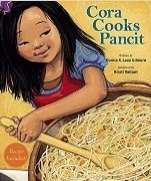 Reading. Read for 10 minutes.  Listen to ‘ Cora Cooks Pancit’   WritingOpen ‘Brian Bear’s Picnic’.  Read the story on pages 4 and 5 – you can listen to it too if you like.  hen have a go at answering the questions on pages 6 and 7.MathsCount in 2s using this song to help you.Today let’s do some more work on adding equal groups.  Click here to watch the video.  Now complete the sheet ‘Monday Maths’.GeographyToday we will be thinking about places in our local area that help us stay healthy.  Swimming pools, gyms and tennis courts for exercise and doctors’ surgeries and hospitals to visit when we are sick.  We are also lucky to have lots of parks close by where we can go to exercise.  Go to Purple Mash and complete the 2do park.  Or just use the sheet ‘Monday Geography’ (or even just a blank sheet of paper) to design your own park.  What will it have in it?  Think about what you can find in the parks where you live.. Will there be animals, play equipment, places to sit, plants, fences, cafes or places to get food and drink?PhonicsClick here to watch today’s phonics video.  Now practise your spelling.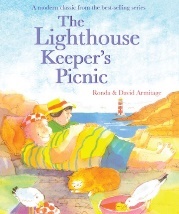 Reading. Read for 10 minutes.  Listen to ‘The Lighthouse Keeper’s Picnic’  WritingOpen ‘Brian Bear’s Picnic’.  Read the story on pages 4 and 5, then have a go at answering the questions on pages 8 and 9  Remember, you should find the answers in the story – don’t just guess.  Be a detective and search for them.MathsCount in 2s using this song to help you.  Let’s learn what ‘x’ means.  Click here to learn how to use the ‘x’ symbol.  Have a go at the sheet ‘Tuesday Maths’.PETo keep our bodies healthy we also need to get plenty of exercise so let’s do some yoga! Can you can spot a familiar character?GeographyWe are lucky to have Lewisham Hospital and lots of doctors’ surgeries in our local area.  Read the PowerPoint ‘Geography Tuesday PowerPoint’ to find out all about hospitals.  Next, complete the activity ‘Tuesday Geography’ and then, make your own model hospital.  If you can, print off the ‘Hospital Model Tuesday’ sheet to help you.  If you can’t maybe you could make a hospital model out of recycled boxes and cartons or complete the ‘Doctor’ 2do on Purple Mash.PhonicsClick here to watch today’s phonics video. Now practise your spelling.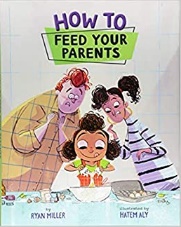 Reading. Read for 10 minutes. Listen to the story, ‘How to Feed Your Parents’.  WritingOpen ‘Brian Bear’s Picnic’.  Read the story again if you like.  Now practise retelling it your self using the words and pictures on page 10 to help you.  Perhaps you could make your own story map? Or make some of your own puppets and retell it as a puppet show. MathsCount in 2s using this song to help you.  Today we are going to start learning how to write multiplications sentences using pictures.  Watch the video here.  Now complete the sheet ‘Wednesday Maths’.GeographyWatch the video to learn what a map looks like.  Have a look at the sheet ‘Wednesday Map.’  This is a map of our local area.  Can you find our school?  The playground? Can you find the hospital?  What about a park?  The tennis courts?  The church?Could you make up a map symbol for each of these places?  EitherPrint off the sheet ‘Wednesday Map Symbols’, cut out the map symbols and jumble them all up.  Can you match the symbols correctly?Or Visit Purple Mash and complete the 2do ‘MapSymbols’.PhonicsClick here to watch today’s phonics video. Now practise your spelling. Reading.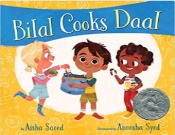  Read for 10 minutes.  Listen to ‘Bilal Cooks Daal’. WritingVisit BBC Bitesize to learn how to use commas in a list. Now head to Purple Mash to complete you 2do ‘Making Lists’. Finally, have some fun with the commas for lists song.  OR complete the sheet ‘Writing Thursday’.MathsCount in 2s using this song to help you.Let’s learn about arrays today.  Click here to learn about arrays. Now have a go at the sheet ‘Thursday Maths’.  Can you find any arrays in your home?  Or make some of your own?PERemember to keep your body heathy by getting lots of exercise.  Let’s do some  yoga in space!ComputingVisit Purple Mash and complete the 2dos called ‘Home Row Keys’.  Be sure to try and use the right fingers! If you’d like some extra practise, BBC DANCE MAT TYPING is great fun.If you don’t have a computer at home that you can use for typing practise, have a go at the sheet ‘Computing Thursday’.  Can you make a picture using only shapes?PhonicsClick here to watch today’s phonics video. Now practise your spelling.Reading.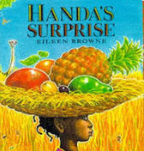  Read for 10 minutes. Listen to the story, ‘Handa’s Surprise’. Could you list the fruits that Handa put in her basket using commas? WritingGo to page 11 of ‘Brian Bear’s Picnic’. Have a go at singing the song.  Now turn to page 12.  What would you take with you on a picnic? CHOOSE 6 THINGS AND WRITE THEM DOWN IN A LIST, USING COMMAS TO SEPARATE EACH ITEM (just like you learned yesterday).  Can you use an adjective (or even two) to describe each item?  You could even challenge yourself to tell me why you would choose each one using ‘because’.MathsCount back from 100 to 0.  You can use this song to help.  For our last lesson this week, let’s work a little more on arrays.  Click here and then complete the sheet ‘Friday Maths’.  ComputingVisit Purple Mash and complete the 2dos called ‘Home Row Keys’.  Be sure to try and use the right fingers! Are you any faster today? If you’d like some extra practise, BBC DANCE MAT TYPING is great fun.If you don’t have a computer at home that you can use for typing practise, have a go at the sheet ‘Computing Friday’.  Make some safety rules that everyone in your home can follow.  